ПРОЕКТР Е Ш Е Н И ЕСобрания депутатов Себеусадского сельского поселения            сессия  третьего созыва                                                        №  от г.О внесении изменений и дополнений в Положение о муниципальной службе в Себеусадском сельском поселенииРуководствуясь Федеральными законами  от 06.10.2003 г. № 131-ФЗ «Об общих принципах организации местного самоуправления в Российской Федерации», от 02 марта . № 25-ФЗ «О муниципальной службе в Российской Федерации», Уставом Себеусадского сельского поселения Моркинского муниципального района Республики Марий Эл, Собрание депутатов Себеусадского сельского поселения р е ш и л о:Внести в Положение о муниципальной службе в муниципальном образовании «Себеусадское сельское поселение» утвержденное решением Собрания депутатов муниципального образования «Себеусадское сельское поселение» от 18.04.2014 №160 (в редакции решений от 10.12.2014 №24, 24.12.2015 №61, 24.11.2016 №103, 30.06.2017 №121, 29.09.2017 №129, 29.11.2018 №161, 01.03.2019 №171, 10.03.2020 № 35, 24.09.2020 №47,  27.09.2021 №112, 28.12.2022 №168 (далее – Решение, Положение),  следующие изменения:         1.1. часть 4.1 статьи 12  Положения изложить в следующей редакции:   «4.1. Непринятие муниципальным служащим, являющимся стороной конфликта интересов, мер по предотвращению или урегулированию конфликта интересов является правонарушением, влекущим увольнение муниципального служащего с муниципальной службы, за исключением случаев, установленных федеральными законами»;           1.2. часть 5.1 статьи 12  Положения изложить в следующей редакции:   «5.1. Непринятие муниципальным служащим, являющимся представителем нанимателя, которому стало известно о возникновении у подчиненного ему муниципального служащего личной заинтересованности, которая приводит или может привести к конфликту интересов, мер по предотвращению или урегулированию конфликта интересов является правонарушением, влекущим увольнение муниципального служащего, являющегося представителем нанимателя, с муниципальной службы, за исключением случаев, установленных федеральными законами»;           1.3. часть 5 статьи 13.1  Положения изложить в следующей редакции:   « Непредставление муниципальным служащим сведений о своих доходах, расходах, об имуществе и обязательствах имущественного характера, а также о доходах, расходах, об имуществе и обязательствах имущественного характера своих супруги (супруга) и несовершеннолетних детей в случае, если представление таких сведений обязательно, либо представление заведомо неполных сведений является правонарушением, влекущим увольнение муниципального служащего с муниципальной службы, за исключением случаев, установленных федеральными законами.»;1.4. статью 13.1. Положения дополнить частью 5.1. следующего содержания:«5.1. Представление муниципальным служащим заведомо недостоверных сведений, указанных в части 5 настоящей статьи, является правонарушением, влекущим увольнение муниципального служащего с муниципальной службы.»;  1.5. статью 23. Положения дополнить частью 1.1 следующего содержания:«1.1. Муниципальный служащий освобождается от ответственности за несоблюдение ограничений и запретов, требований о предотвращении или об урегулировании конфликта интересов и неисполнение обязанностей, установленных настоящим Федеральным законом и другими федеральными законами в целях противодействия коррупции, в случае, если несоблюдение таких ограничений, запретов и требований, а также неисполнение таких обязанностей признается следствием не зависящих от него обстоятельств в порядке, предусмотренном частями 3 - 6 статьи 13 Федерального закона от 25 декабря 2008 года N 273-ФЗ "О противодействии коррупции".»;   1.6. пункт 1 части 3 статьи 23  Положения изложить в следующей редакции:«1) доклада о результатах проверки, проведенной подразделением кадровой службы соответствующего муниципального органа по профилактике коррупционных и иных правонарушений или в соответствии со статьей 13.4 Федерального закона от 25 декабря 2008 года N 273-ФЗ "О противодействии коррупции" уполномоченным подразделением Администрации Президента Российской Федерации;».             2.Настоящее решение подлежит обнародованию.    3.Решение вступает в силу после его официального обнародования.Глава Собрания депутатовСебеусадского сельского поселения                                              С.А.КаменскаяЯл шотан Волаксола  илемындепутат- влакын  Погынжо425146,  Морко район, Волаксола ял Колхозный урем, 4 тел. (83635) 9-35-87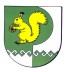 Собрание депутатов Себеусадского сельского поселения425146, Моркинский район, д.Себеусад, ул.Колхозная, д.4 тел. (83635)9-35-87